Protestantse Gemeente i.w. te HattemProtestantse Wijkgemeente       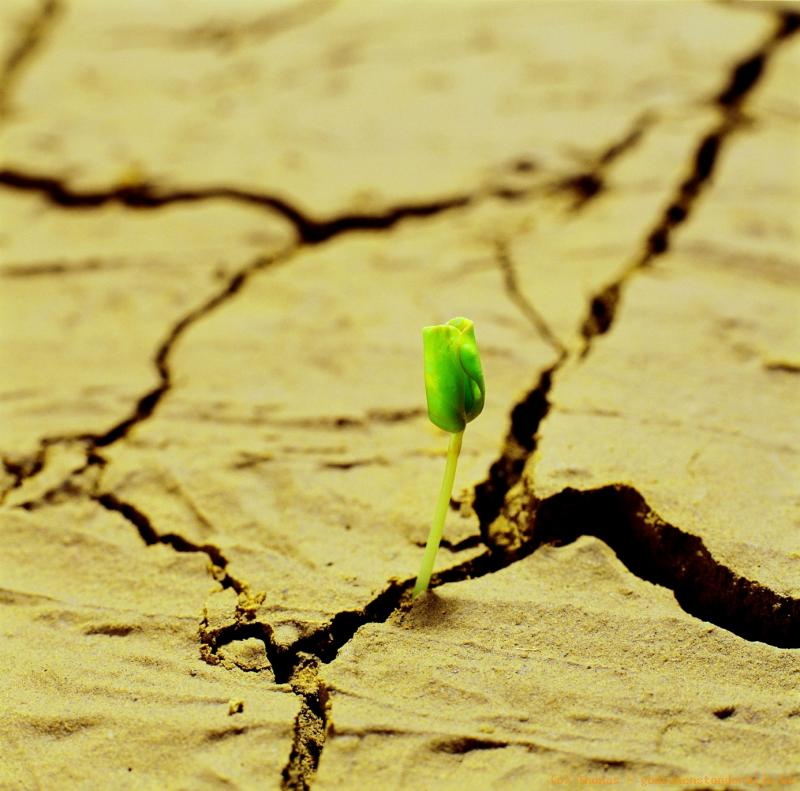 “Vergeving als een nieuw begin”Orde van dienst bij zondag 14 september 2014 in de Andreaskerk en waarin Viering van de Maaltijd van de Heer			Intrede:Orgelspel.Welkom en mededelingen namens de kerkenraad.Aansteken van de Paaskaars.Intredepsalm:	Psalm 84:1,2,3 Liedboek			1 Allen			2 Cantorij			3 AllenInleidende woorden bij deze viering.Moment van stil gebed.Bemoediging:Voorganger:		Onze hulp is geborgen in die éne Naam, die tot ons zegt:Allen:			IK ZAL IN ALLES MET JE ZIJN.Groet:			Voorganger:		Genade, barmhartigheid en vrede, van God onze Vaderen van Jezus Christus onze Heer.Allen:			AMEN.Gebed van toenadering:Voorganger:		Heer, onze God, 			vergeef ons waarin we niet trouw zijn geweest 			aan U en aan elkaar,Allen:			OPDAT WIJ IN VREDE KUNNEN LEVEN.Voorganger:		Amen.Zingen:		“Genesteld aan uw hart”			Liedboek 282			1 Cantorij			2 Allen			3 Cantorij			4 AllenKinderen in het midden:Alle kinderen mogen naar de dooptuin komen.Vergeven.  Het licht gaat mee.Kinderen gaan naar de kinderdienst.De heilige Schrift:Gebed bij de opening van de Bijbel.We lezen uit Matteüs 18:21-35 door lector21 Daarop kwam Petrus bij hem staan en vroeg: ‘Heer, als mijn broeder of zuster tegen mij zondigt, hoe vaak moet ik dan vergeving schenken? Tot zevenmaal toe?’ 22 Jezus antwoordde: ‘Niet tot zevenmaal toe, zeg ik je, maar tot zeventig maal zeven.23 Daarom is het met het koninkrijk van de hemel als met een koning die rekenschap wilde vragen van zijn dienaren. 24 Toen hij daarmee begonnen was, bracht men iemand bij hem die hem tienduizend talent schuldig was. 25 Omdat hij niets kon terugbetalen, gaf zijn heer bevel dat de man samen met zijn vrouw en kinderen en alles wat hij bezat verkocht moest worden, zodat de schuld kon worden ingelost. 26 Toen wierp de dienaar zich aan de voeten van zijn heer en smeekte hem: “Heb geduld met mij, ik zal u alles terugbetalen.” 27 Zijn heer kreeg medelijden, hij liet hem vrij en schold hem de geleende som kwijt. 28 Toen deze dienaar naar buiten ging, trof hij daar een van de andere dienaren, die hem honderd denarie schuldig was. Hij nam hem in een wurggreep en beet hem toe: “Betaal me alles wat je me schuldig bent!” 29 Toen wierp deze zich voor hem neer en smeekte hem: “Heb geduld met mij, ik zal je betalen.” 30 Maar hij wilde daar niet van weten, integendeel, hij liet hem gevangenzetten tot hij de hele schuld zou hebben afbetaald. 31 Toen de andere dienaren begrepen wat er gebeurd was, waren ze zeer ontdaan, en gingen ze naar hun heer om hem alles te vertellen. 32 Daarop liet zijn heer hem bij zich roepen en hij zei tegen hem: “Je bent een slechte dienaar. Heel die schuld heb ik je kwijtgescholden, omdat je me erom smeekte. 33 Dan had jij toch zeker ook medelijden moeten hebben met die andere dienaar, zoals ik medelijden heb gehad met jou?” 34 En zijn heer was zo kwaad dat hij hem in handen van de gerechtsbeulen gaf tot hij de hele schuld zou hebben terugbetaald. 35 Zo zal mijn hemelse Vader ook ieder van jullie behandelen die zijn broeder of zuster niet van harte vergeeft.’Lofprijzing: 	“U komt de lof toe…”	Liedboek 339aUitleg en verkondiging.Andreascantorij:	Motet “Also hat Gott die Welt geliebt”, Heinrich SchützGebeden en gaven:Gebeden.Inzameling der gaven.Kinderen komen terug uit de kindernevendienst.Orgelspel.Viering Maaltijd van de Heer:TafelgebedZingen:		”Ere zij aan God de Vader”			Liedboek 705:1,2Andreascantorij:	“Onze Vader”Liedboek 369aWe wensen elkaar de vrede van Christus.Woorden bij het breken van het brood en het schenken van de wijn.Nodiging.Viering van de Maaltijd van de Heer.Tijdens de lopende viering zingen wij:Zingen:		“O Heer die onze Vader zijt,vergeef ons onze schuld” (Liedboek 836)			in een bewerking van Charles Hubert H.Perry			1 Cantorij			2 Allen			3 Cantorij			4 Allen			5 CantorijKort moment van orgelspel.Zingen:		”Zoals ik ben, kom ik nabij”Liedboek 3771 Cantorij2 Allen3 Cantorij4 Allen5 Cantorij6 Allen7 AllenKort moment van stilte.Wanneer voorganger en ambtsdragers brood en wijn delen, zingen wij staande:Zingen (staande):	“God zij gezegend! Laat ons dank bewijzen”	Liedboek 375	1 Allen	2 Cantorij	3 AllenZending en zegen: Zending.Zegen:		Voorganger:		(…)Allen:			Amen, amen, amen.Orgelspel.